PHIẾU ĐĂNG KÍ DỰ THI TIẾNG ANH BẬC 2THEO KHUNG NĂNG LỰC NGOẠI NGỮ 6 BẬC DÙNG CHO VIỆT NAMPHIẾU DỰ THI PHẢI DO CHÍNH THÍ SINH ĐIỀN ĐẦY ĐỦ THÔNG TIN TRƯỜNG ĐẠI HỌC SƯ PHẠM THÀNH PHỐ HỒ CHÍ MINHTỔ CHỨC THI VÀ CẤP CHỨNG CHỈ TIẾNG ANHBẬC 2, 3, 4, 5 THEO KHUNG NLNN 6 BẬC DÙNG CHO VIỆT NAM TƯƠNG ĐƯƠNG CÁC CẤP ĐỘ A2, B1, B2, C1 THEO KHUNG CEFRTHÁNG 5 NĂM 20241. Thông tin về việc đăng kí thi:- Thời gian thi:- Hình thức thi: Thi cả 4 kỹ năng Nghe, Đọc, Viết và Nói trên máy vi tính.- Địa điểm thi: Trường Đại học Sư phạm Thành phố Hồ Chí Minh, 280 An Dương Vương, Quận 5.- Lệ phí thi: 1.800.000 đồng. * Lệ phí thi dành riêng cho học sinh Trường Trung học Thực hành, sinh viên, học viên sau đại học và viên chức của Trường Đại học Sư phạm Thành phố Hồ Chí Minh; học viên Trung tâm Ngoại ngữ Đại học Sư phạm Thành phố Hồ Chí Minh có hóa đơn điện tử từ ngày 1/8/2022 là: 1.200.000 đồng. Khi nộp tiền lệ phí thi, thí sinh nộp kèm theo bản photo giấy tờ có liên quan còn hiệu lực (thẻ học sinh, thẻ sinh viên, thẻ học viên, thẻ viên chức, bản in hóa đơn điện tử). - Kết quả, chứng chỉ:+ Công bố kết quả thi: sau 3 ngày làm việc kể từ ngày thi.+ Cấp chứng chỉ: sau 7 ngày làm việc kể từ ngày thông báo kết quả. - Thông tin về lịch thi, dạng thức đề thi, hướng dẫn làm bài thi trên máy vi tính và các thông tin cần thiết khác được cung cấp tại web: http://vstep.hcmue.edu.vn- Nộp hồ sơ và đóng tiền thi : từ ngày 04/4/2024 đến ngày 14/5/2024, tại 280 An Dương Vương, Quận 5; 222 Lê Văn Sỹ, Quận 3 và 351 Lạc Long Quân, Quận 11. Khi đóng tiền thi, thí sinh nộp:   	+  Phiếu đăng kí dự thi (theo mẫu đính kèm); 	+ 02 ảnh cỡ 4cm × 6cm được chụp không quá 06 tháng trước ngày đăng ký dự thi, mặt sau của ảnh ghi rõ họ và tên, ngày sinh; 	+ 01 bản photo một trong những loại giấy tờ tùy thân còn hiệu lực: chứng minh nhân dân, hộ chiếu, thẻ căn cước công dân;	+ 01 bản photo minh chứng đối tượng được giảm lệ phí thi (nếu có). 2. Thí sinh đã nộp hồ sơ và lệ phí thi kì thi tháng 5 năm 2024, lưu ý:- Xem phòng thi và lịch thi tại web: http://vstep.hcmue.edu.vn  từ 14 giờ ngày 21/5/2024.- Khi đến dự thi thí sinh phải mang theo một trong những loại giấy tờ tùy thân còn hiệu lực: Chứng minh nhân dân hoặc Hộ chiếu hoặc Thẻ căn cước công dân; - Thí sinh không được mang đến khu vực thi: điện thoại di động, các phương tiện thu phát sóng, các vật dụng thiết bị khác, kể cả ví tiền, đồng hồ đeo tay.HỘI ĐỒNG THI ĐÁNH GIÁ NĂNG LỰC TIẾNG ANH 
TRƯỜNG ĐẠI HỌC SƯ PHẠM THÀNH PHỐ HỒ CHÍ MINH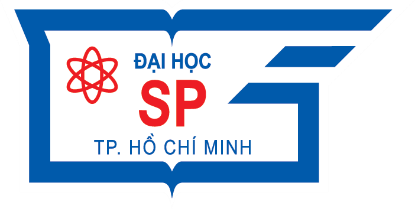 TRƯỜNG ĐẠI HỌC SƯ PHẠM THÀNH PHỐ HỒ CHÍ MINHWebsite: vstep.hcmue.edu.vn; Email: vstep@hcmue.edu.vnĐiện thoại: 028 38 355084; Facebook: VSTEP.HCMUEẢnh 4x6 cm, 
kiểu CMND, 
được chụp không quá 6 tháng trước ngày đăng kí thiKÌ THI THÁNG 5 NĂM 2024Chiều Thứ BẢY  25/5/  2024Đăng kí dự thi tiếng Anh bậc 2 theo Khung NLNN 6 bậc dùng cho Việt Nam, tương đương cấp độ A2 theo Khung CEFR.Họ tên thí sinh:Họ tên thí sinh:Nam/Nữ:Ngày sinh (ngày / tháng / năm sinh):Ngày sinh (ngày / tháng / năm sinh):Dân tộc:Nơi sinh (ghi tỉnh/thành phố trực thuộc trung ương đúng như giấy khai sinh):Nơi sinh (ghi tỉnh/thành phố trực thuộc trung ương đúng như giấy khai sinh):Nơi sinh (ghi tỉnh/thành phố trực thuộc trung ương đúng như giấy khai sinh):Số Thẻ căn cước công dân / Chứng minh  nhân dân / Hộ chiếu:Số Thẻ căn cước công dân / Chứng minh  nhân dân / Hộ chiếu:Số Thẻ căn cước công dân / Chứng minh  nhân dân / Hộ chiếu:Ngày cấp:Nơi cấp:Nơi cấp:Là (học sinh, sinh viên, giáo viên, giảng viên, công chức, viên chức, …):Là (học sinh, sinh viên, giáo viên, giảng viên, công chức, viên chức, …):Là (học sinh, sinh viên, giáo viên, giảng viên, công chức, viên chức, …):Nơi công tác / học tập:Nơi công tác / học tập:Nơi công tác / học tập:Thuộc đối tượng được giảm lệ phí thi (kèm minh chứng bản photo) và ghi thông tin sau:- Sinh viên, học sinh, học viên SĐH và CBNV của ĐHSP TP.HCM (ghi mã số):- Học viên TTNN ĐHSP TP.HCM (ghi kí hiệu hóa đơn, số hóa đơn, ngày cấp):Thuộc đối tượng được giảm lệ phí thi (kèm minh chứng bản photo) và ghi thông tin sau:- Sinh viên, học sinh, học viên SĐH và CBNV của ĐHSP TP.HCM (ghi mã số):- Học viên TTNN ĐHSP TP.HCM (ghi kí hiệu hóa đơn, số hóa đơn, ngày cấp):Thuộc đối tượng được giảm lệ phí thi (kèm minh chứng bản photo) và ghi thông tin sau:- Sinh viên, học sinh, học viên SĐH và CBNV của ĐHSP TP.HCM (ghi mã số):- Học viên TTNN ĐHSP TP.HCM (ghi kí hiệu hóa đơn, số hóa đơn, ngày cấp):Email:Điện thoại:Điện thoại:Địa chỉ liên hệ:Địa chỉ liên hệ:Địa chỉ liên hệ:Số BIÊN LAI THU TIỀN (do nhân viên thu tiền ghi):Số BIÊN LAI THU TIỀN (do nhân viên thu tiền ghi):Số BIÊN LAI THU TIỀN (do nhân viên thu tiền ghi):Ghi chú: Ghi chú: Ghi chú: Ngày      tháng     năm 2024
Người nhận đơn
(ký, ghi rõ họ và tên)TP.HCM, ngày      tháng     năm 2024                   Thí sinh đăng kí dự thi(ký, ghi rõ họ và tên)        Bài thiBuổi thiGiờ thiGhi chúThí sinh thi bậc 2 Chiều ngày 25/5/2024THỨ BẢY13h30  16h- Nộp hồ sơ và đóng tiền thi: từ ngày 04/4/2024 đến ngày 14/5/2024 (Thí sinh nên đăng kí dự thi sớm. Vì nếu hết chỗ, Trường sẽ chuyển thí sinh sang kì thi tháng 6/2024. - Hội đồng thi có thể đề nghị thí sinh đổi ca thi bằng cách gọi điện thoại hoặc gửi email đến thí sinh trước ngày 16/05/2024.Thí sinh thi bậc 3, bậc 4, bậc 5Thí sinh chọn 1 trong 2 buổi thi sau:Sáng ngày 25/5/2024Chiều ngày 25/5/2024THỨ BẢY7h  11h13h  17h- Nộp hồ sơ và đóng tiền thi: từ ngày 04/4/2024 đến ngày 14/5/2024 (Thí sinh nên đăng kí dự thi sớm. Vì nếu hết chỗ, Trường sẽ chuyển thí sinh sang kì thi tháng 6/2024. - Hội đồng thi có thể đề nghị thí sinh đổi ca thi bằng cách gọi điện thoại hoặc gửi email đến thí sinh trước ngày 16/05/2024.